 22º Encontro Nacional de pessoas que trabalham com crianças“Nos caminhos da Missão com Arte e Criatividade”22º Encontro Nacional de pessoas que trabalham com crianças“Nos caminhos da Missão com Arte e Criatividade”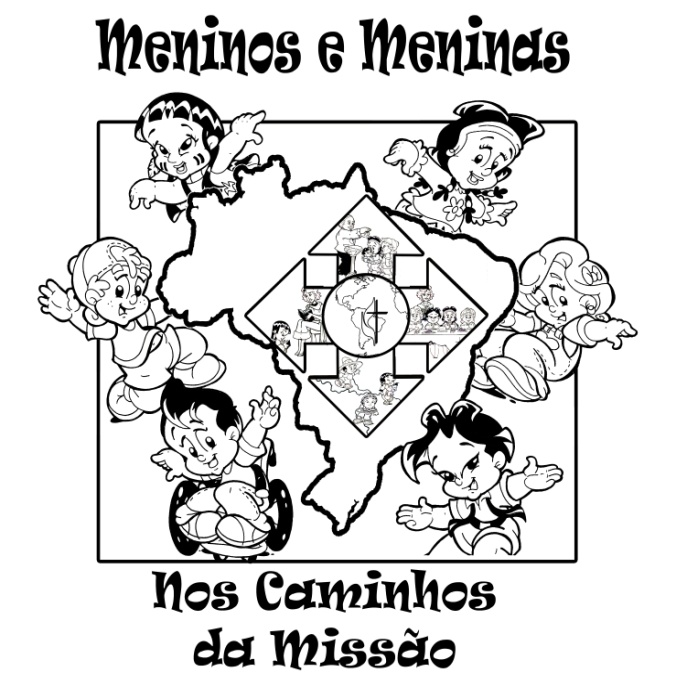 Roteiros dos Rodízios de OficinasROTEIRO DAS OFICINAS DA NOITE DE SEXTA-FEIRA20h 30 – Caminhada Temática ROTEIRO DAS OFICINAS DA MANHÃ DE SÁBADOROTEIRO DAS OFICINAS DA TARDE DE SÁBADOROTEIRO DAS OFICINAS DA NOITE DE SÁBADO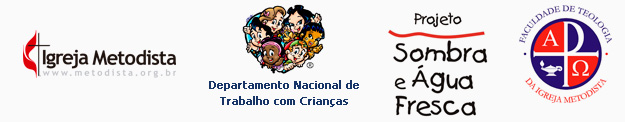 Sexta-Feira 26/09Sábado 27/09Domingo 28/097h00 – Café7h00 – Café8h00 – DevocionalFaculdade de Teologia8h30 – OficinasCulto com CriançasTelma Cezar da Silva MartinsMúsica e brincadeirasArele Almeida Vachtchuk Pradella CoreografiaPr. Marcelo Alves da SilvaSombra e Água FrescaKeila  da Silva Guimarães 8h00 – PalestraEnsino e afetividadePra. Andréia Fernandes de Oliveira10h00 – Intervalo9h15 – Intervalo/Foto Oficial10h15 – Troca de salasCulto com CriançasTelma Cezar da Silva MartinsMúsica e brincadeirasArele Almeida Vachtchuk PradellaCoreografiaPr. Marcelo Alves da SilvaSombra e Água FrescaKeila da Silva Guimarães 9h30 – Culto FinalDireção FaTeoTema 2015 “Venham todas as crianças”Rogeria de Souza Valente Frigo11h00 – Encerramento12h00 – Almoço 12h30 – Almoço13h – OficinasArtes CênicasElisana Cristina da Costa SanchezArtes PlásticasOnice Maria Sousa Corais com criançasLisete Espíndola e Neusa Cezar da SilvaDepartamento Nacional de Trabalho com Crianças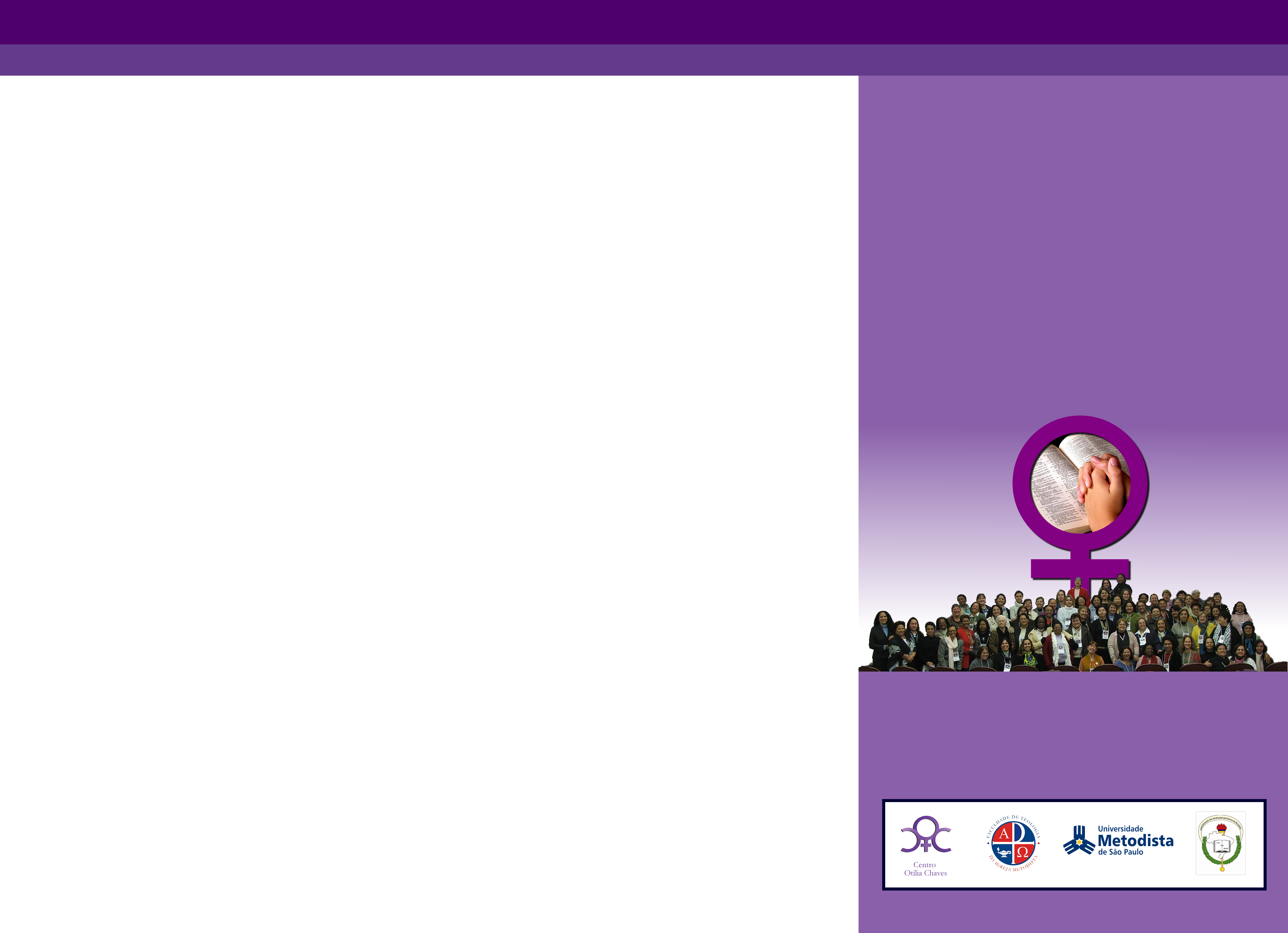 CoordenadoraRogeria de Souza Valente Frigo18h00 – Jantar18h00 – JantarDepartamento Nacional de Trabalho com CriançasCoordenadoraRogeria de Souza Valente Frigo19h00 – Abertura (Acolhida)Departamento Nacional de Trabalhocom Crianças19h15 – PalestraBeleza, criatividade e conteúdona educação da féRev. Eber Borges da Costa20h30 – Caminhada TemáticaCriadas pela GraçaLuciana dos Santos França da CostaA graça que me envolveTatiane Magalhães de Pontes DiasHá graça na vidaElaine Pontes BezerraVivendo na GraçaAngélica Santos Silva Botelho e 
Oswaldo Botelho da SilvaA graça de Deus em nósEdínia Marques de AtaídesSendo condutores da GraçaBeatriz da Silva Faleiro do Nascimento22h35 – Dormir19h30 – OficinasCoreografiaPr. Marcelo Alves da SilvaSombra e Água FrescaKeila da Silva GuimarãesCulto com CriançasTelma Cezar da SilvaMúsica e brincadeirasArele Almeida Vachtchuk Pradella22h30 – Oração da NoiteFaculdade de TeologiaDepartamento Nacional de Trabalho com CriançasCoordenadoraRogeria de Souza Valente FrigoOficina1ª oficina20h45 – 21h2ª oficina21h05 – 21h203ª oficina21h25 – 21h404ª oficina21h45 – 22h5ª oficina22h05 – 22h206ª oficina22h25 – 22h40EdíniaAbóboraVerde claroRoxoPérola rosaPrateadoOcre transparenteBeatrizVerde claroRoxoPérola rosaPrateadoOcre transparenteAbóboraTatianeRoxoPérola rosaPrateadoOcre transparenteAbóboraVerde claroElainePérola rosaPrateadoOcre transparenteAbóboraVerde claroRoxoAngélica e ZalPrateadoOcre transparenteAbóboraVerde claroRoxoPérola rosaLucianaOcre transparenteAbóboraVerde claroRoxoPérola rosaPrateadoOficina1ª8h30 - 10h2ª10h15 – 11h45Culto com crianças (Telma Cezar da Silva Martins)  coralAmareloMúsica e brincadeiras (Arele Almeida Vachtchuk Pradella) Amarelo coralOficina1ª8h30 - 10h2ª10h15 – 11h45Coreografia (Pr. Marcelo Alves da Silva) Preto com prataTransparente Sombra e Água Fresca (Keila da Silva Guimarães) Transparente Preto com prataOficina1ª13h – 14h302ª14h30 – 16h3ª16h –17h30 Artes Cênicas (Elisana Cristina da Costa Sanchez) Branco pérolaPretoVerde escuroArtes plásticas (Onice Maria Sousa) PretoVerde escuroBranco pérolaCorais com crianças (Lisete Espíndola e Neusa Cezar da Silva) Verde escuroBranco pérolaPretoOficina1ª19h 30 – 21h2ª21h – 22h30Coreografia (Pr. Marcelo Alves da Silva)  coralAmareloSombra e Água Fresca (Keila da Silva Guimarães) Amarelo coralOficina1ª19h 30 – 21h2ª21h – 22h30Culto com crianças (Telma Cezar da Silva Martins) Preto com prataTransparente Música e brincadeiras (Arele Almeida Vachtchuk Pradella) Transparente Preto com prata